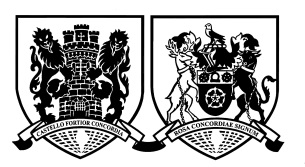 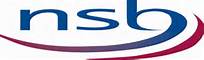 NORTHAMPTON SCHOOL for BoysTeacher of RE MPS / UPS – starting point negotiable, For September 2021(responsibility for KS3 RE also available for a suitably experienced candidate at TLR 2c – currently £2,873)Northampton School for Boys is an independent academy for boys aged 11-18, with a mixed Sixth Form.  There are presently 1640 students on roll, of which 523 are in the Sixth Form (including 181 girls).  The school has Teaching School status and was graded as Outstanding in all aspects of its latest Ofsted inspection. The school has an exceptional reputation for the breadth and depth of its extra-curricular programme and was recently ranked by a leading publication as the number one State School for Sport in Great Britain, based on competitive results.Currently RE is delivered fully to Key Stage 3 and taught in sets.  There are two groups for GCSE and also an A Level Religious Studies group.  There are also two afterschool Honours groups of G&T students who take RE GCSE additionally on their curriculum. RE outcomes at both GCSE and A level are exceptional and consistently well above the national average for both progress and attainment.STAFFINGFrom September there will be three full-time members of staff and others with part-time responsibilities.  The staff work closely together in the development of schemes of work, lesson plans and power points towards the new GCSE and A Level frameworks.  The RE members are innovative and dedicated to producing high quality programmes of study that demonstrate best practice.ACCOMMODATIONThe school benefits from outstanding accommodation due largely to the generosity of donations received from former students to the schools, most notably Sir Humphrey Cripps. These facilities rival any other school in the country. RE is its own faculty in NSB which is housed in an attractive suite of rooms which includes a Team base and full-time teachers have their own classroom.  The team’s resources include Electronic Interactive boards, Surface Devices and access to specialist rooms enables effective ICT usage with all year-groups.  FUNDINGRE receives generous funding to support their work. All students are provided with a textbook of their own for every examination subject and there is an attractive programme of Residential Visits running across the school to support the curriculum.STAFF DEVELOPMENTThe school is committed to an extensive in-service, training and development programme which is supported by the school’s Teaching School status.  A structured induction programme is provided for all teachers new to the school. Newly Qualified Teachers are energetically supported by colleagues under the oversight of the Professional Tutor.THE POSTWe are looking for an outstanding and enthusiastic teacher of RE who has vision and is either currently looking for leadership and responsibility or someone who wishes to shortly aspire to curriculum responsibilities; to maintain the exceptional standards of student outcomes in the department and to continue to develop and enhance the curriculum offered to our students. The successful candidate will be expected to be involved in RE teaching at all levels in the school. Applicants for the post should, ideallybe able to teach pupils throughout the age and ability range up to and including A Level.have good organisational skills.be committed to stretching pupils to the full extent of their ability by means of a variety of teaching and learning styles.be committed to the development of appropriate teaching resources and strategies, including the use of drama, media, and Information Technology.Successful applicants for this post with additional KS3 responsibility will have the following specific responsibilities in role:To review and amend assessments for the Key Stage 3 units.To set up a moderation structure for assessments and to quality assure the process.To develop supplementary resources for supporting delivery of the curriculum at Key Stage 3 - particularly for home learning.To monitor and develop the existing Key Stage 3 Curriculum, in line with the Northamptonshire Agreed Syllabus on Religious Education.To develop online intervention resources.To manage intervention sessions at Key Stage 3.To develop wider reading online tasks.To help develop new ways of communicating with the local faith communities in Northamptonshire.The Governors actively seek ways in which to attract and retain good teachers.  The school is an exceptionally pleasant environment in which to work and achieve success.  Tea and coffee is provided free of charge in the staffroom at break/lunchtime, meals are provided prior to Parents’ Evenings, staff who deliver extra-curricular activities receive free school meals and the school is fully committed to the continued professional development of staff. Staff also have free timetabled use of recreational facilities including a state of the art 25m swimming pool and weights facility.Northampton School for Boys is an equal opportunities employer, and the school is a non-smoking environment.  The school has a strict uniform policy with office dress code for Sixth Form students.  It is therefore expected that staff will also follow the same high standards.Letters of application should reach the Headmaster’s Office by 9am, Friday 26th February 2021. Interviews will be held w/c 1st March 2021.Mr Richard BernardHeadmaster